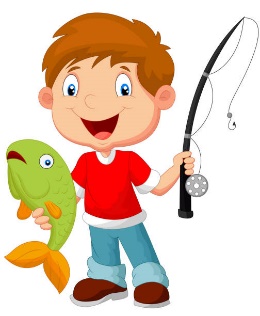 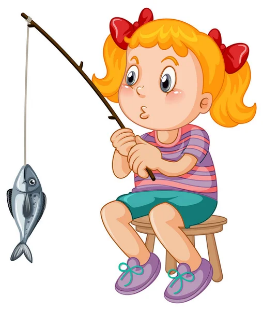 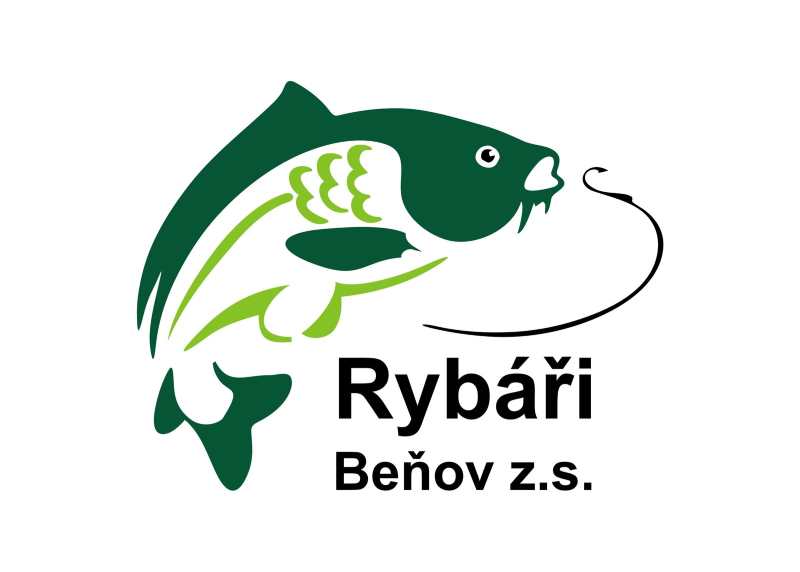 _________________________________________________________________________________________________PozvánkaRYBÁŘSKÉ ZÁVODY pro děti do 15-ti let,které se konají na beňovském rybníce za každého počasídne 26. května 2024Program:8:30 – 8:50 hod             PREZENCE8:50 hod                        SLAVNOSTÍ ZAHÁJENÍ9:00 hod                        ZAČÁTEK ZÁVODU12:00 hod                      KONEC ZÁVODU12:30 hod                      VYHODNOCENÍSTARTOVNÉ: 50,- Kč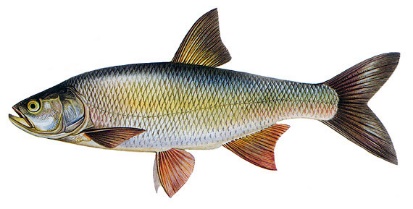 Lov na 1 prut s jedním návazcemBohaté občerstvení zajištěno                                                    Těšíme se na Vaši návštěvu